Publicado en Madrid el 05/05/2022 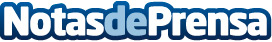 Más del 90% de profesores apuesta por una asignatura de conocimientos financieros y empresarialesHerbalife Nutrition, junto con ESIC y Praxis MMT, ha realizado una encuesta a 558 profesores para saber qué piensan ellos sobre la educación de los jóvenes españoles. Los conocimientos de planificación y gestión de finanzas básicas personales deberían ser prioritarios para los jóvenes, según manifiesta el 74,6% de los docentes encuestados. Vigowheels y LAC, empresas simuladas creadas por jóvenes gallegos se alzaron con la victoria en la final de Business Talents y Young Business Talents, respectivamenteDatos de contacto:Cristina Villanueva Marín664054757Nota de prensa publicada en: https://www.notasdeprensa.es/mas-del-90-de-profesores-apuesta-por-una Categorias: Nutrición Finanzas Recursos humanos http://www.notasdeprensa.es